﻿                             Bilgilendirme e-postalarını almak istemiyorsanız lütfen tıklayınız.                 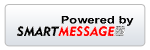 ce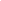 16 - 22  AĞUSTOS  2013  HAFTASI PROGRAMI16 - 22  AĞUSTOS  2013  HAFTASI PROGRAMI16 - 22  AĞUSTOS  2013  HAFTASI PROGRAMI16 - 22  AĞUSTOS  2013  HAFTASI PROGRAMI16 - 22  AĞUSTOS  2013  HAFTASI PROGRAMI16 - 22  AĞUSTOS  2013  HAFTASI PROGRAMI16 - 22  AĞUSTOS  2013  HAFTASI PROGRAMI16 - 22  AĞUSTOS  2013  HAFTASI PROGRAMI16 - 22  AĞUSTOS  2013  HAFTASI PROGRAMISalon 1Salon 1Salon 2Salon 3Salon 4Salon 5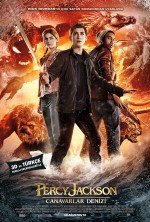 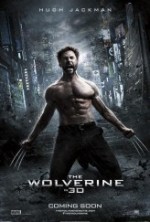 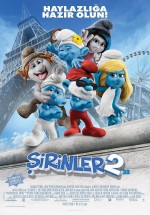 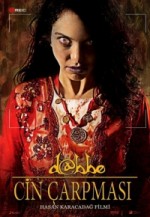 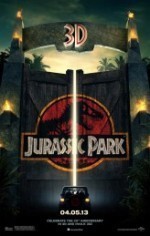 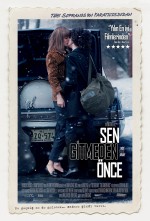 FİLM ADICANAVARLAR DENİZİ 2DWOLVERİNE  2DŞİRİNLER 2 2DDABBE CİN ÇARPMASIJURASSİC PARK 3DSEN GİTMEDEN ÖNCEFRAGMAN izleCANAVARLAR DENİZİ 2DWOLVERİNE 2DŞİRİNLER 2 2DDABBE CİN ÇARPMASIJURASSİC PARK 3DSEN GİTMEDEN ÖNCEFİLM DAKİKA106"126"105"133"127"112"TÜRÜMaceraBilim - KurguAnimasyonKorku - GerilimFantastikDramAltyazıAltyazıTürkçeTürkçeAltyazıAltyazıİZLEYİCİ13+ ŞiddetÇocuk18+Korku Şiddet13+Şiddet13+  (-)P.Tesi-Perş Halk Günü+VDF10 TL10 TL10 TL10 TL 11 TL10 TLDiğer günler + Bayram10 - 12 TL10 - 12 TL10 - 12 TL10 - 12 TL 13 - 15 TL10 - 12 TL 1.Seans11:3011:0011:0011:4512:002.Seans14:0013:3013:4514:15  14:303.Seans16:3016:0016:3016:45 17:004.Seans19:0018:3019:0019:15 19:305.Seans 21:3021:1521:3021:45 21:456.Seans7.SeansFax: 286 67 76Fax: 286 67 76Fax: 286 67 76Web: www.timshowcenter.comWeb: www.timshowcenter.comWeb: www.timshowcenter.comE-Mail : george.rizof@timshowcenter.com
twitter: @timsinemalari

İşletmeci salon ve seans değişikliği yapma hakkına sahiptir.E-Mail : george.rizof@timshowcenter.com
twitter: @timsinemalari

İşletmeci salon ve seans değişikliği yapma hakkına sahiptir.E-Mail : george.rizof@timshowcenter.com
twitter: @timsinemalari

İşletmeci salon ve seans değişikliği yapma hakkına sahiptir.